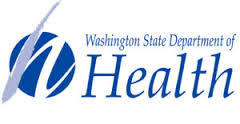 DOH Rural Health Day Youth Program: Rural Health Calendar Lesson PlanTarget age: 	2nd- 3rd gradeLesson:		Healthcare and Healthy Living in Rural and Urban CommunitiesTimeframe:	1 lesson, 1 hour in durationObjectives:	At the end of this session, students should be able to:Differentiate between rural and urban communitiesDescribe healthy rural living  Materials:	Rural versus urban PPTRural, Urban, and Suburban youtube video: https://www.youtube.com/watch?v=n3d5ZZG63TY
Drawing paper, pens, markers, colored pencils, crayonsOptional: books about healthcare careers from your school libraryWe recommend Let’s Meet a Dentist and Let’s Meet a Doctor, both by Bridget HeosProcedure:	IntroductionDIVIDE the whiteboard into four parts. WRITE “healthy” on one part of the whiteboard. Have class brainstorm words associated with “healthy” and record their answers in this section of the board.Once students have a good list of words associated with “healthy”, WRITE “healthcare” on the second part of the whiteboard. EXPLAIN to students that “healthcare” is just a combination of two words – “health” and “care”. EXPLAIN to students that people with healthcare jobs make a living taking care of the health of others.  WRITE the word “jobs” after healthcare on the whiteboard. Have class brainstorm different healthcare jobs and record these on the whiteboard.Have class verbally brainstorm everyone they can think of that might need healthcare e.g. elderly, sick, even pets! Students should realize after awhile that EVERYONE needs healthcare and will most likely point that out to you. ASK the class “Is healthcare important to everyone?” to reiterate the point. The answer should be a resounding yes!  SegueTELL class that you will look at healthcare and what it means to be healthy in urban and rural areas. ASK class what urban means. ASK class what rural means. It’s likely that students will not have heard of these words before. If not, tell them great – you have a video that will show them what each area looks like.SHOW class the Rural, Urban, and Suburban Communities video https://www.youtube.com/watch?v=n3d5ZZG63TYDiscussionSHOW powerpoint picture of Seattle. ASK class if this is an urban area or rural area. ASK class how they know. SHOW class the other powerpoint examples. ASK class if these examples are rural or urban and how they know. DISTRIBUTE “Rural versus Urban” worksheet. Give examples and have students complete the worksheet.  ASK class to think about the area they live in. Is this area an urban area or rural area? ASK class how they know.DIRECT class to take a look at the “healthy” words they brainstormed. WRITE “urban” and “rural” in the last two sections of the whiteboard. ASK class what healthy looks like in urban areas. What about rural areas? GUIDE students to examine things like air pollution in larger cities, more space to run around in rural areas, safer streets in rural areas, etc. RECORD these answers under “urban” and “rural” subcategories. ASK class to think about what being healthy looks like in their own community. Are there places to run? Play? Healthy foods to eat? Doctors and other healthcare professionals to take care of community members? Good source of drinking water? WRITE the prompt on the whiteboard “Rural health means ________________”.  ASK students to draw what being healthy in their rural area means to them. ASK students to complete the sentence as a caption for their picture. Assessments:	Urban versus rural worksheet completionIllustration and description of what healthy living looks like in the student’s own rural community.  Targets Common Core Standards:CCSS.ELA-LITERACY.W.2.8, CCSS.ELA-LITERACY.SL.2.2, CCSS.ELA-LITERACY.W.3.2.A, CCSS.ELA-LITERACY.SL.3.3, CCSS.ELA-LITERACY.SL.3.4